Муниципальное казенное учреждение культуры                                                            «Куйтунский районный краеведческий музей»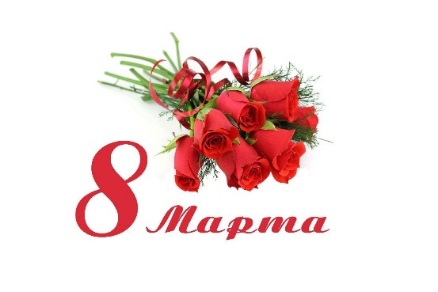 ПОЛОЖЕНИЕ                                                                                                                                                о проведении II-й районной выставки-ярмарки                                                                                                                  народного творчества «Ярмарка цветов»В преддверии празднования Международного женского дня 8 Марта                              Куйтунский районный краеведческий музей объявляет о начале работы                                     выставки-ярмарки народного творчества «ЯРМАРКА ЦВЕТОВ»!                                                                           Основная тема выставки – ЦВЕТЫ!                                                                                        Цветы, выполненные в любой технике, форме и из любого материала!                                            Цветы, которые может приобрести каждый желающий                                                     для своих близких, дорогих и любимых женщин!Из истории праздника: В России Международный женский день впервые праздновался в 1917 году в Петербурге. Его организаторы призывали добиваться экономического и политического равноправия женщин. Одно из самых масштабных выступлений женщин прошло 7 марта 1917 года в Петрограде. А в 1976 году Международный женский день был официально признан ООН.                                                                                  День 8 Марта стал считаться днем международной солидарности трудящихся женщин в борьбе за свои права. Международный женский день с первых лет Советской власти стал государственным праздником.                                                                                                      С 1965 года этот день стал официальным выходным днем. В современной России 8 Марта воспринимается как праздник Женщин и праздник Весны. В этот день есть повод поздравить дорогую сердцу женщину и преподнести ей приятный подарок. А в двойне приятнее получить подарок, не имеющий аналогов и копий, подарок ручной работы!Организаторы выставки:                                                                                                                   - Муниципальное казенное учреждение культуры                                                            «Куйтунский районный краеведческий музей»Цель: Популяризация творчества людей, занимающихся рукоделием, народными промыслами и ремеслами.Задачи:                                                                                                                                               - выявление и поддержка талантливых мастеров традиционных ремёсел и декоративно-прикладного творчества, самодеятельных художников и фотомастеров  Куйтунского района;                                                                                                                                               - содействие обмену опытом и установление творческой связей между участниками выставки;                                                                                                                                                  - сохранение традиционной народной культуры и любительского творчества в районе;                                                                                                                                           - приобщение к художественному и прикладному творчеству различных категорий  населения Куйтунского района, подрастающего поколения, воспитание их эстетического вкуса;                                                                                                                                                   - финансовая поддержка мастеров.Условия предоставления работ на выставку:                                                                                            - для участия в выставке необходимо предварительно на эл.ящик краеведческого музея (myzei36@mail.ru) отправить заявку на участие в выставке-ярмарке (приложение 1);                                                                                                                         - на выставку принимаются работы, выполненные в следующих техниках: живопись, графика, художественные фотографии, произведения декоративно-прикладного творчества, художественных ремёсел др.;                                                                                                                                       - от одного участника на выставку принимается не более 5 (пяти) работ;                                     - работы должны быть описаны и оценены в акте приема-передачи (приложение 2);                                                                                                                                 - оформление выставки осуществляется организатором (МКУК «КРК музей»);                                                               - доставка работ на место экспонирования выставки производится заявителем;                                          – к участию приглашаются мастера, самозанятые умельцы, творческие коллективы, учреждения культуры, учреждения образования;                                                                                  - возраст участников неограничен.Сроки работы выставки:                                                                                                                                     . - работы для экспонирования на выставке «Ярмарка цветов»                                        принимаются до 22 февраля 2020 года;                                                                                                                                                         - открытие выставки состоится 26 февраля в 11-00ч., в выставочном зале Куйтунского районного краеведческого музея;                                                                                                              - выставка-ярмарка будет работать с 26 февраля по 6 марта 2020 года;                                                    - все участники выставки получают свидетельство участника выставки.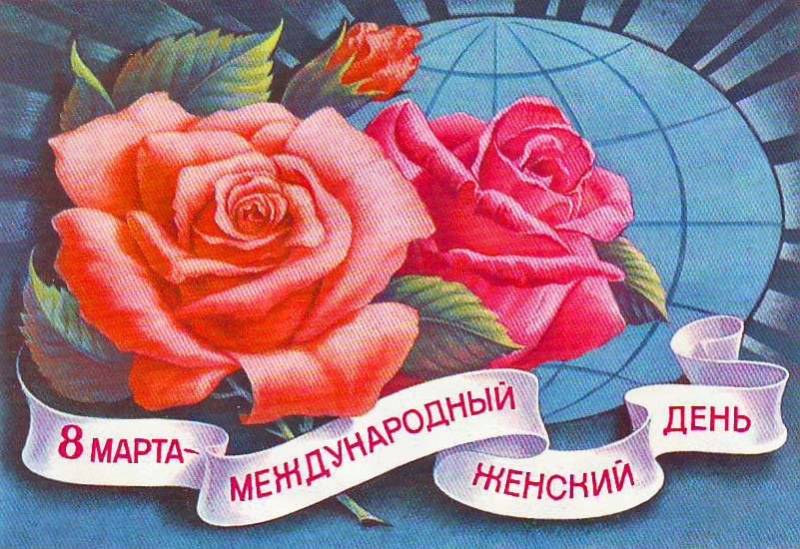 Наши координаты:                                                                   - организатор выставки-ярмарки МКУК  «Куйтунский районный краеведческий музей»;- почтовый адрес учреждения:665302,  Иркутская область, р.п. Куйтун,               ул.Красного Октября д.36;- справки по телефону: 83953651793, 89500869408 - вопросы и заявки на эл.ящик myzei36@mail.ru